РЕШЕНИЕ       19.03.2020                                                                                        № 157                       О протесте прокурора на  Положение о бюджетном процессе в                                                                                                                      муниципальном образовании Заглядинский сельсовет.               Рассмотрев протест прокурора № 07-01-2020 от 23.01.2020 года  в связи с  законодательством  Совет  депутатов муниципального образования Заглядинский сельсовет решил:              1. Удовлетворить протест прокурора № 07-01-2020 от 23.01.2020 года на Положение о бюджетном процессе в муниципальном образовании Заглядинский сельсовет              2. Привести в соответствие с законодательством Положение о бюджетном процессе в муниципальном образовании Заглядинский сельсовет.             3. Настоящее решение вступает в силу со дня его подписания.Глава сельсовета – председатель Совета депутатов муниципального образования Заглядинский сельсовет                                          Э.Н.Гарейшин                          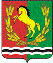 СОВЕТ     ДЕПУТАТОВМУНИЦИПАЛЬНОГО   ОБРАЗОВАНИЯ    ЗАГЛЯДИНСКИЙ СЕЛЬСОВЕТАСЕКЕЕВСКОГО РАЙОНА    ОРЕНБУРГСКОЙ ОБЛАСТИ